Alajuela, 08 de Febrero de 2019SEÑORESCORTE SUPREMA DE JUSTICIA PODER JUDICALAdministración Regional LiberiaReferencia: Contratación menor No. 2019CD000003-ARICGCM“Tubo LED y Lámpara Hermética con tubo LED para la Delegación del O.I.J de Liberia” Estimados Señores:Quien suscribe, Marco Vinicio Vargas Gutiérrez, mayor, casado, Ingeniero Electricista, cédula de identidad No. 1-1163-0437 y vecino de San Pablo de Heredia, en mi calidad de representante legal de la sociedad de esta plaza Enersys MVA Costa Rica S.A., Cédula Jurídica No. 3-101-343092, con personería que consta en la sección mercantil del registro público al tomo 1672, folio 132, asiento 171, y cuyo nombre abreviare en adelante como Enersys, respetuosamente hago oferta formal ante ustedes para el suministro e instalación de luminarias para el Poder Judicial según adquisición indicada en la referencia.CONDICIONES DE NUESTRA OFERTA:PRECIOS: Unitarios y totales, firmes y definitivos, en dólares de los Estados Unidos de Norteamérica (US$), con todos los impuestos, excepto el 13% del impuesto de ventas que no se incluye, el Poder Judicial se encuentra exento de este impuesto.VIGENCIA: Nuestra oferta cuenta con una vigencia de 25 días hábiles a partir del día de apertura de las ofertas.FORMA DE PAGO: Crédito 30 días naturales a la entrega del bien a satisfacción, previo visto bueno por medio de transferencia bancaria según documento adjunto.ENTREGA: 05 días hábiles después de recibido de la orden de compra en Administración Regional LiberiaGARANTIA: Los equipos ofertados cuentan con una garantía de 3 años en luminarias. OFER TA E CON OMIC A Marco V. Vargas Gutiérrez Gerente Operaciones Apoderado Generalísimo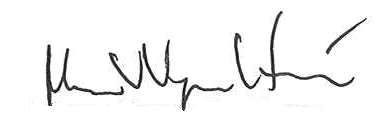 RESPUESTAS AL CARTELPara consultas y aclaraciones:Entendido y aceptadoDatos del Oferente:APARTADO 1 ESPECIFICACIONES TÉCNICASENTENDEMOS Y ACEPTAMOS TODOS LOS PUNTOS INDICADOS EN ESTE APARTADO.APARTADO 2 DECLARACIONES JURADASDECLARO BAJO FE DE JURAMENTO:Que mi representada se encuentra al día en el pago de impuestos Municipales de conformidad con el artículo 65 del R.L.C.A.Que mi representada no está afectada por causal de prohibición para contratar con el Estado y sus Instituciones según lo indicado en el art. 22 y 22 bis de la Ley de Contratación Administrativa.Que mi representada no se encuentra inhabilitada para contratar con el sector público de conformidad con el artículo 100 y 100 bis de la LCA.Que las personas que ocupan cargos directivos o gerenciales, representantes, apoderados o apoderadas y los y las accionistas de esta empresa no se encuentran afectos por las incompatibilidades que indica el art. 18 de la Ley contra la corrupción y el enriquecimiento ilícito en la función pública.Que mi representada cuenta con suficiente solvencia económica para atender y soportar el negocio que oferta en caso de resultar adjudicatario.Que acepto y cumpliré fielmente con las condiciones, requerimientos, especificaciones y requisitos técnicos de esta contratación.Que el personal propuesto para la realización del proyecto no tiene ningún asunto judicial en trámite en los despachos en los que está realizando las labores de los trabajos que se están contratando.Sin más por el momento, esperando que la presente propuesta cuente con la aprobación de ustedes, se despide,Muy atentamente,Marco V. Vargas Gutiérrez Gerente Operaciones Comerciales Apoderado GeneralísimoContratación Menor 2019CD-000003-ARICGCMContratación Menor 2019CD-000003-ARICGCMContratación Menor 2019CD-000003-ARICGCMContratación Menor 2019CD-000003-ARICGCMContratación Menor 2019CD-000003-ARICGCMCantidadUnidad de MedidaDescripción del bienPrecio Unitario ofrecidoPrecio Total Ofrecido20UNIDTubos LED de 18 WattsTipo T8UL	4000ºK	120/240Sylvania P26221-36$ 12.50250.004UNIDLámparas herméticas con tubo LED de 2x18 Watts	120/240Sylvania P26221-36Con dos tubos LED 18WCon dos tubos LED 18W	100/277V	6500ºKIP65ILUKON	MODELO ECOWP482LED65K$ 38.00152.00Precio total402.00Descuento:Precio menos descuento:402.00Precio Total Oferta en letras: Cuatrocientos dos dólares con 00/100Precio Total Oferta en letras: Cuatrocientos dos dólares con 00/100Precio Total Oferta en letras: Cuatrocientos dos dólares con 00/100Nombre del o la oferenteENERSYS MVA COSTA RICA S.A.Cédula jurídica/cédula física3-101-343092Nombre del o la representante legalIng. Marco Vinicio Vargas GutiérrezNúmero de teléfono4111-0000Correo electrónico info@en ersy s cr.co m Medio oficial de notificación (Indicar la dirección de correo electrónico o el número de fax)rflores@enersyscr.com / Info@enersyscr.comNúmero de fax2430-9092Nombre de la persona encargada del procedimientoRolando Flores CruzNúmero  de  teléfono  de  la  persona  encargada  del procedimiento4111-0022 / 6047-5134Dirección exacta de la empresaFrente Radial Alajuela, Oficentro Outlet Mall Internacional